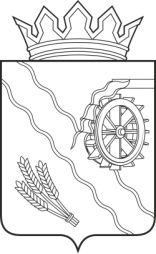 Дума Шегарского района   Томской областиРЕШЕНИЕ      с. Мельниково    25.01.2022г.                                                                                            № 158Отчет о  работе Думы Шегарского района за 2021 годЗаслушав и обсудив представленную информацию отчет о работе Думы Шегарского района за 2021 год,ДУМА ШЕГАРСКОГО РАЙОНА РЕШИЛА:        Принять к сведению  информацию «Отчет о работе Думы Шегарского района за 2021 год».   Председатель Думы Шегарского района                                         Л. И. НистерюкОтчето работе Думы Шегарского района шестого созыва за 2021 годСвои полномочия Дума Шегарского района осуществляет в соответствии с Конституцией РФ, Федеральным и областным законодательством, Уставом муниципального образования «Шегарский район».          Одной из важнейших задач в деятельности Думы Шегарского района как представительного органа местного самоуправления остаётся укрепление
правовых основ местного самоуправления, сохранение социально-
экономической стабильности в районе, реализация Федерального закона
«Об общих принципах местного самоуправления в Российской Федерации».          В состав депутатского корпуса шестого созыва входит 15 депутатов представляющие интересы жителей Шегарского района.  Согласно Регламента  работы  Думы заседания являются одной из основных форм депутатской деятельности.          Деятельность работы депутатов Думы Шегарского района  осуществлялась согласно утвержденного плана работы на календарный год и проходила в тесном, конструктивном сотрудничестве с Администрацией, прокуратурой, службами и организациями Шегарского района.          В 2021 году было проведено 14 заседаний представительного органа, в том числе 3 заседания - внеочередных. Заседания Думы носили открытый, гласный характер. На них регулярно присутствовали Глава Шегарского района, заместители, начальники отделов   Администрации, представители прокуратуры,  Главы сельских поселений, представители средств массовой информации и другие.          За 2021 год было рассмотрено 122  вопроса, все вопросы рассматривались в соответствии с полномочиями и в рамках компетенции Думы. Большинство принятых нормативных правовых актов относятся к вопросам бюджетно-финансовой, социально-экономической сферы, а также организации деятельности Думы Шегарского района. Из принятых решений в отчетном периоде - 29 решений  о внесении изменений и дополнений, в ранее утвержденные решения. Чаще всего приходилось вносить изменения и дополнения, в связи с изменениями в федеральном законодательстве.     На рассмотрение выносятся вопросы, предварительно изученные на заседаниях  постоянных комитетов Думы. Всего проведено 10 (принято 27 решений)  заседаний комитета по социальным вопросам и молодежной политике,8 (принято 15 решений) заседаний бюджетно – контрольного комитета, и 9 (принято 20 решений) заседаний комитета по предпринимательству, ЖКХ и сельскому хозяйству.          В процессе работы комитетов депутаты вносят свои предложения и замечания по рассматриваемым вопросам.          В числе важнейших документов и решений, принятых депутатским корпусом в отчетном периоде, следует отметить решения:          - О внесении изменений в решение Думы Шегарского района от 15.12.2020г. № 22 «О районном бюджете муниципального образования «Шегарский район» на 2021 год и плановый период 2022 и 2023 годов»;           - О внесении изменений в решение Думы Шегарского района от 13.05.2014 года № 302 «Об утверждении Положения «О бюджетном процессе в муниципальном образовании «Шегарский район»;          - О внесении  изменений и дополнений в Устав муниципального образования «Шегарский район»;           - О реализации муниципальных программ на территории муниципального образования Шегарский район за 2021 год;         - О реализации  Стратегии  социально - экономического  развития муниципального образования «Шегарский район» на период 2016 – 2025 годы» за 2020 год и другие.          Немаловажным направлением в работе депутатов является заслушивание отчетов и докладов органов и должностных лиц местного самоуправления по исполнению вопросов местного значения и своих полномочий:          - отчет Главы муниципального образования «Шегарский район» о результатах его деятельности, деятельности Администрации;          - Информация о деятельности органов местного самоуправления сельских поселений по решению вопросов местного значения и информации об увеличении доходной части бюджета сельских поселений. Основные проблемы сельских поселений, участие в программах и планы развития территорий за 2020 год;          - отчет о деятельности контрольно – счетного органа муниципального образования «Шегарский район» за второе полугодие 2020 года.          По вопросам бюджета и Устава муниципального образования проводились публичные слушания, целью которых является информирование населения о наиболее важных вопросах, по которым надлежит принять соответствующее решение и выявить мнение населения.         Темой публичных слушаний были проект решения о внесении изменений в Устав, а также проект решения о бюджете муниципального образования «Шегарский район» на 2022 год и плановый период 2023 и 2024 годов  и отчет об исполнении бюджета за предыдущий год. В 2021 году публичные слушания проводились пять раз.          За отчетный период в рамках выполнения мероприятий по профилактике и предупреждению коррупции, в том числе и в целях реализации Федерального закона от 25 декабря 2008 года №273-ФЗ «О противодействии коррупции», депутатами своевременно были предоставлены сведения о доходах, расходах, об имуществе и обязательствах имущественного характера, данные сведения размещены на официальном сайте муниципального образования «Шегарский район».          Важнейшим направлением деятельности депутатов Думы  является работа с населением. Это прежде всего встречи с избирателями,  прием граждан, рассмотрение обращений жителей. Прием граждан депутатами проводился, согласно графику приема граждан депутатами на 2021 год. Основные проблемы, волнующие жителей района, это проблемы с  освещением улиц в вечернее время,  качественного водоснабжения, вывоз мусора и установка мусорных контейнеров, а также вопросы, связанные с ремонтом жилья и другие.  По вышеуказанным вопросам даны разъяснения, оказана помощь.           Как известно, депутат-это тот, кто наиболее близок к своим избирателям, к их нуждам и проблемам. Именно они знают изнутри проблемы каждого малого села.         Обязательным условием эффективной работы является максимальная открытость. В отчетном периоде информирование населения Шегарского района о деятельности представительного органа осуществлялась в следующих направлениях:         вопросы, обсуждаемые на заседаниях Думы, а также информация о социально – экономическом и культурном развитии муниципального района, о развитии его общественной инфраструктуры регулярно освещались на страницах районной газеты «Шегарский вестник», своевременно опубликовывались нормативные правовые акты, принятые на заседаниях Думы.         Кроме того информация о деятельности представительного органа регулярно размещалась на сайте муниципального образования «Шегарский район» в сети Интернет, что давало возможность жителям района следить за работой Думы.          Повседневная деятельность депутатов основана на достижении конкретной цели – развитие района и улучшение качества жизни жителей. Благодаря этому общественно – политическая ситуация в районе остается стабильной и это положительно сказывается на социально – экономическом развитии района.